 Tarea : Números ( semana del 6 al 10 Junio)Instrucciones:   Ejercitemos  número 8 siguiendo las intrucciones de esta guía.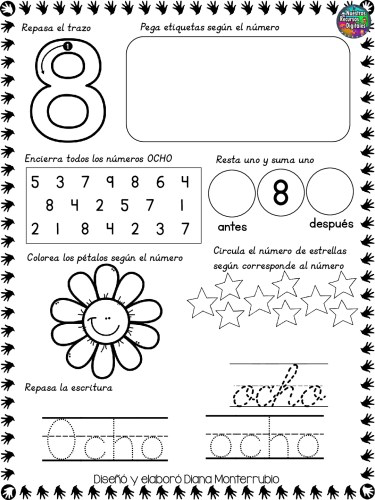 Tarea . semna del 6 al 10 Junio  ,  cuenta los elemntos de cada conjunto , pinta solo los que tienen 9 eleTarea : Números , semana  del  6 al 10 Junio 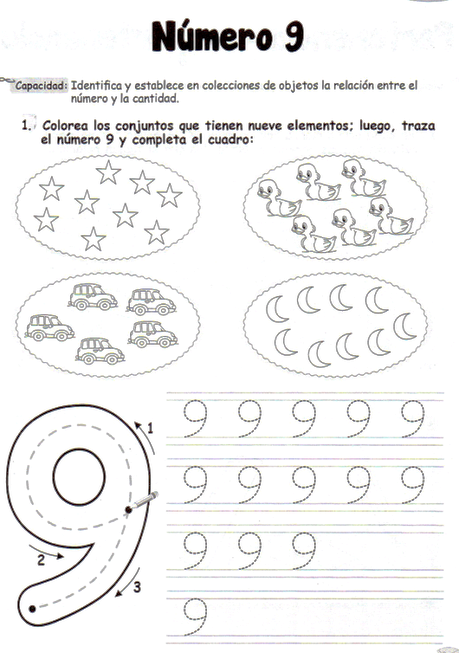 Instrucciones Completa  esta guía  siguiendo las instrucciones de cada ejercicio.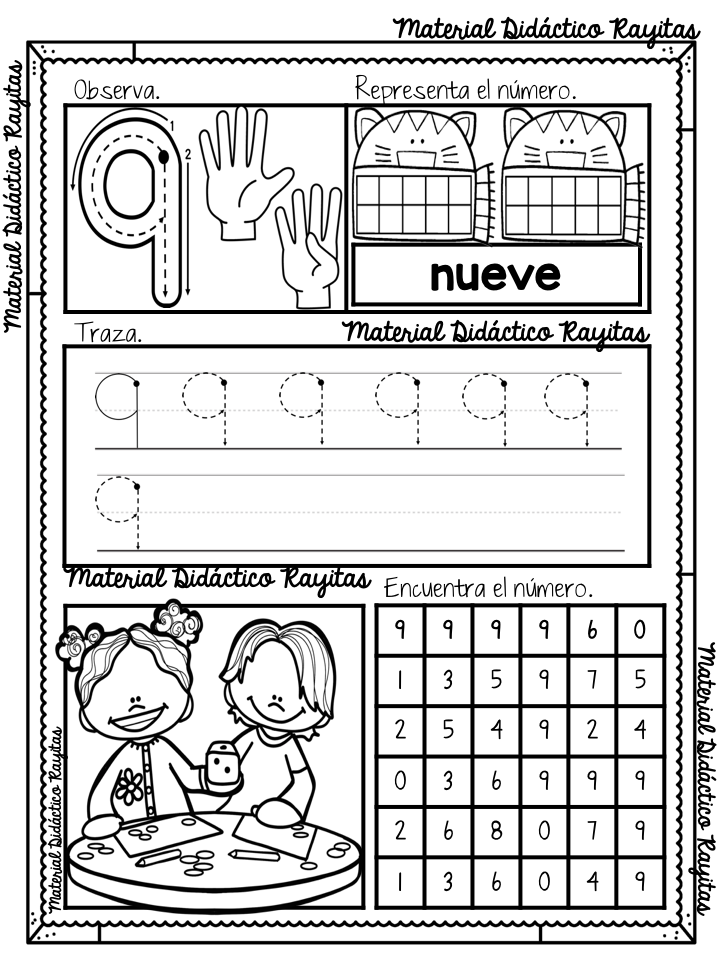 Tarea : semna del 30 Mayo al 3 Junio Instrucciones: pinta las vocal  U / u ,   encierra vocal u en la palabra escrita, ejercita escritura .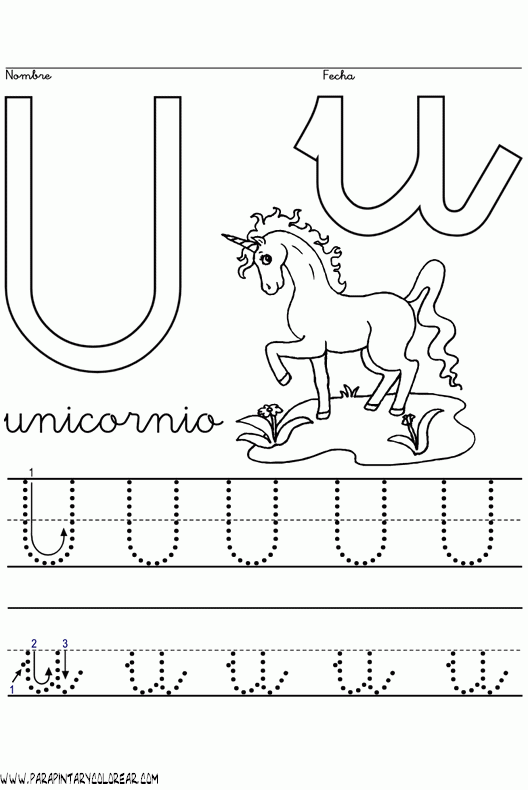 Tarea : semana del 6 al 10 Junio Instrucciones: Escribe la vocal  u , pinta solo los  elementos que comienzan con sonido U.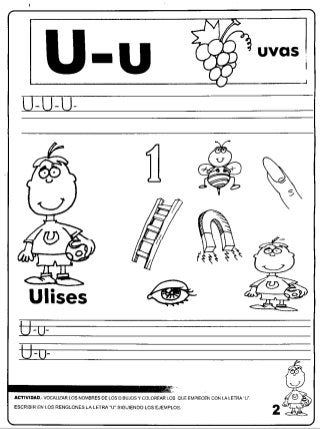 Tarea : semana del 30  Mayo al 3 JunioInstrucciones Ejercitación Mi cuerpo / Mi carita siguiendo las instrucciones .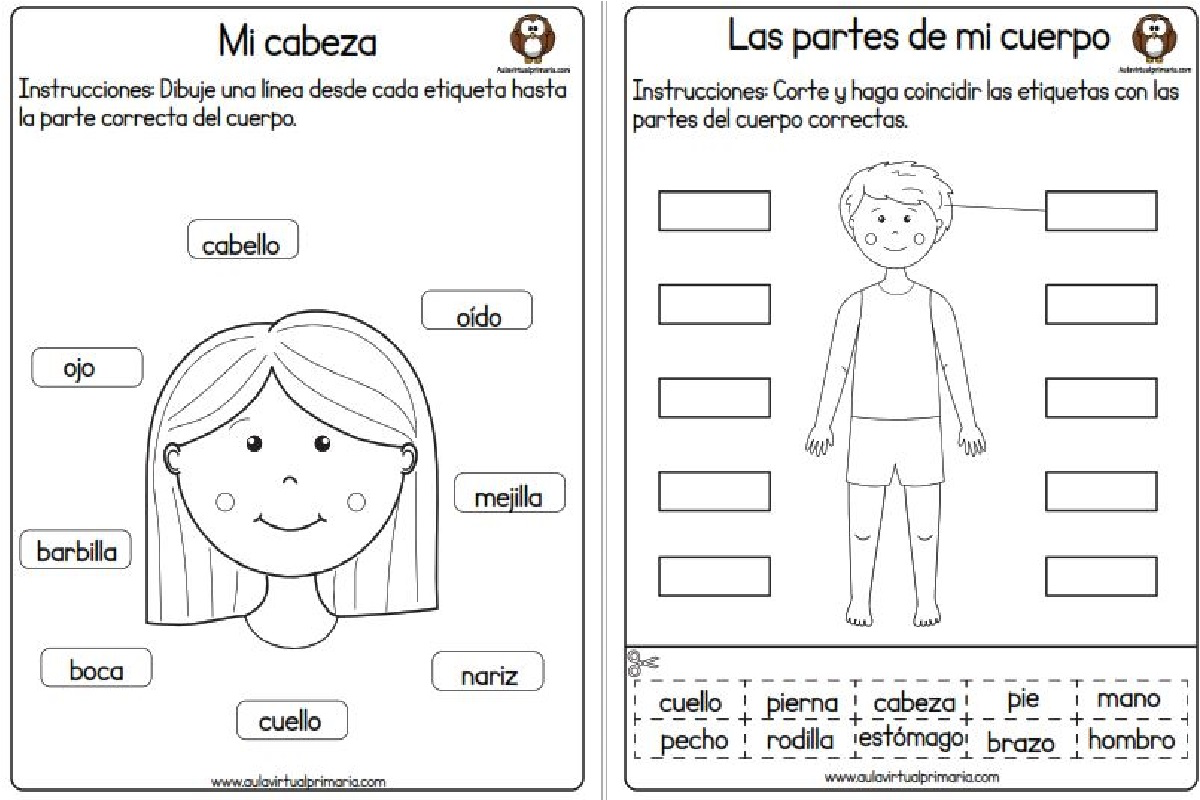 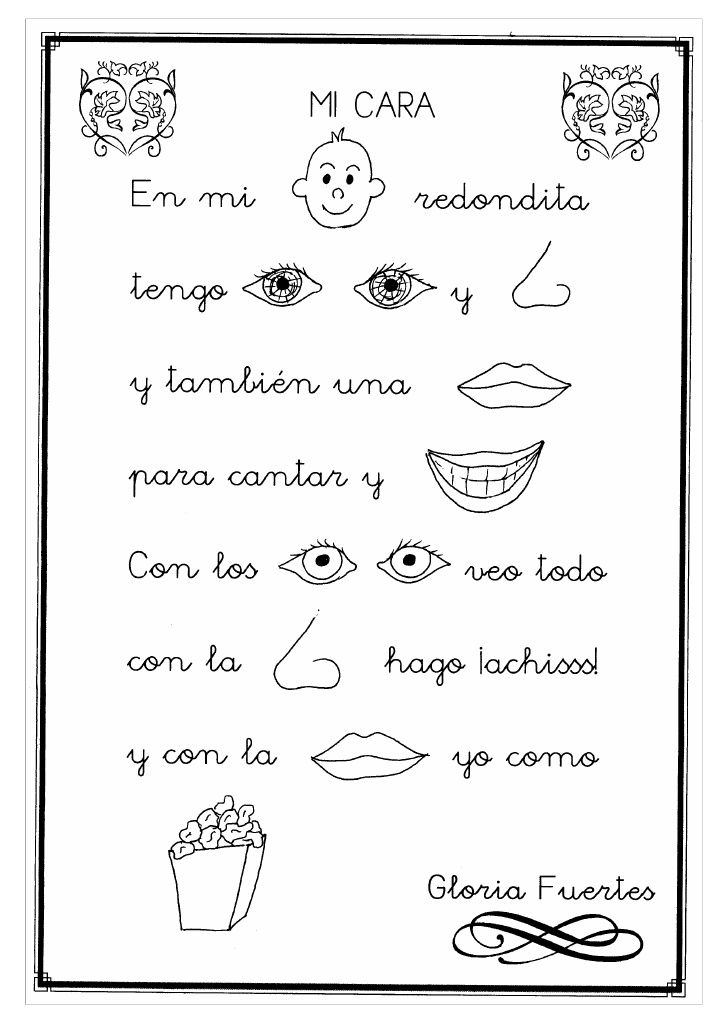 